Weekplanning maandag 14/3/2016dinsdag 15/3/2016Woensdag 16/3/2016Donderdag 17/3/2016vrijdag 18/3/2016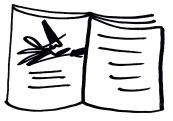 Oefenen toets S.O.Frans: oefenen mon, ton son, ma, ta, sa.Morgen toets S.O.  Morgen toets Frans C12 Morgen dictee en toets bewerkingen. (TW b-oef)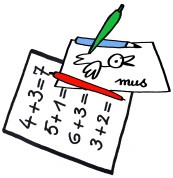 H-blaadje spellingV-blaadje spelling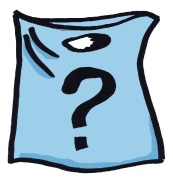 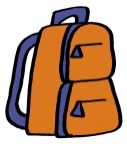 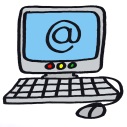 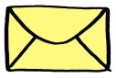  Woensdag zwemmen Maandag turnen